1.3.pielikumsPROMOCIJAS DARBĀ IZMANTOJAMĀS PUBLIKĀCIJASkonkursam mērķstipendijas saņemšanaiESF projektā „Atbalsts doktora studijām Latvijas Universitātē”Mērķstipendijas pretendenta _____________________ /__________________/                                             					 paraksts                         paraksta atšifrējums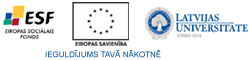 1.gada doktorants     2.gada doktorants     3.gada doktorants     4.gada doktorants     Zinātniskā grāda pretendents     UzvārdsVārds Zinātnes nozarePromocijas darba vadītājsNr.p.k.PublikācijasPublikāciju uzskaitījums1.Periodikā ar aprēķinātu citējamības indeksu2.Cita veida periodikā3.Monogrāfijas4.Monogrāfiju daļas5.Citas publikācijas (mācību grāmatas, mācību līdzekļi, kas izdoti reģistrētos apgādos; populārzinātniskas publikācijas,patenti, licences u.c.)